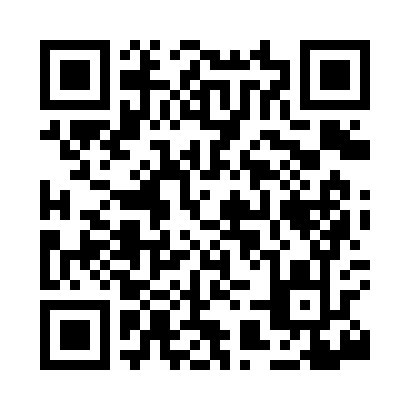 Prayer times for Adela, California, USAWed 1 May 2024 - Fri 31 May 2024High Latitude Method: Angle Based RulePrayer Calculation Method: Islamic Society of North AmericaAsar Calculation Method: ShafiPrayer times provided by https://www.salahtimes.comDateDayFajrSunriseDhuhrAsrMaghribIsha1Wed4:466:071:004:487:559:152Thu4:456:061:004:497:559:163Fri4:446:051:004:497:569:184Sat4:426:041:004:497:579:195Sun4:416:021:004:497:589:206Mon4:396:011:004:497:599:217Tue4:386:001:004:498:009:238Wed4:375:591:004:508:019:249Thu4:365:581:004:508:029:2510Fri4:345:571:004:508:039:2611Sat4:335:571:004:508:049:2712Sun4:325:561:004:508:049:2913Mon4:315:551:004:518:059:3014Tue4:295:541:004:518:069:3115Wed4:285:531:004:518:079:3216Thu4:275:521:004:518:089:3317Fri4:265:511:004:518:099:3418Sat4:255:511:004:528:109:3619Sun4:245:501:004:528:109:3720Mon4:235:491:004:528:119:3821Tue4:225:491:004:528:129:3922Wed4:215:481:004:528:139:4023Thu4:205:471:004:538:149:4124Fri4:195:471:004:538:149:4225Sat4:185:461:004:538:159:4326Sun4:175:461:014:538:169:4427Mon4:175:451:014:548:179:4528Tue4:165:451:014:548:179:4629Wed4:155:441:014:548:189:4730Thu4:155:441:014:548:199:4831Fri4:145:431:014:548:209:49